ŠKOLNÍ ROK 2020/2021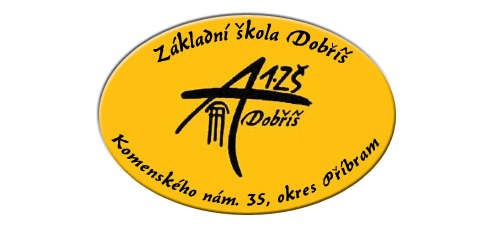 PLÁN AKCÍ ŠKOLYZměny termínů vyhrazeny – upřesnění v týdenních plánech školyPoznámka: Plán práce na školní rok 2020/2021 je výrazně ovlivněn epidemiologickou situací a může být, dle jejího vývoje, aktuálně upravován (zrušeny jsou např. okresní soutěže v rámci Školní sportovní ligy, školy v přírodě, lyžařský výchovně-výcvikový zájezd, jazykový pobyt ve Velké Británii).              Návštěvy divadelních a filmových představení, exkurze a výlety budou dále upřesněny dle aktuální epidemiologické situace příp. nabídek a zveřejněny na týdenních plánech školy.      Od 1. září 2020 zahájena činnost školního klubu a od 14. září 2020 činnost volnočasových kroužků základní školy v rámci mimoškolních aktivit.     V měsíci květnu 2021 budou prostřednictvím inspekčního systému elektronického testování InspIS SET zjišťovány výsledky žáků 5. nebo 9. ročníku, a to v oblasti kterou upřesní ČŠI (ke dni zveřejnění plánu ČŠI neupřesněno).         Evaluační testy žáků KALIBRO, SCIO, CERMAT a další budou prováděny na základě zájmu žáků v termínech vyhlášených zadavateli. Z dalších, termínově dosud neupřesněných akcí, vybíráme:školní výtvarné a literární soutěže na daná témataceloroční školní projekt „Kamarádstvím proti šikaně“pravidelné tematické návštěvy žáků v Městské knihovně Dobříšškolní projekt „Recyklohraní“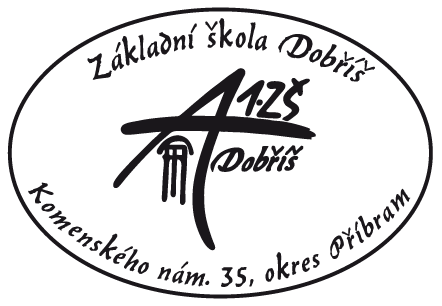 SRPEN 2020SRPEN 2020úvodní - 1. pedagogická rada 26. 8.školení BOZP, PO dle jednotlivých součástí organizace 27. 8.příprava na zahájení školního roku 2020/2021schůze metodického sdružení a metodických skupin vzdělávacích oblastí (MS+MSVO)projednání Výroční zprávy o činnosti za školní rok 2019/202026. 8.zasedání školské rady27. 8.projekt Spoluprací k profesionalitě – Robokids – školení ped. pracovníků28. 8.ZÁŘÍ 2020ZÁŘÍ 2020ZÁŘÍ 2020ročníkdatum2.plavání8. 9. - 10. 11.1. – 5.tematická vycházka  - Dobříš5.preventivní aktivity - ŠMP – Já a moje třída6.projekt Jsme jeden tým9. 9.8.Ekopobyt – Lučkovice u Blatné7. 9. – 11. 9.6. – 9.logická olympiáda5. – 9.volba do žákovského senátu3. 9.1. – 9.třídní schůzky30. 9.ŠDzápis dětí do školní družiny 1. 9.Moje družina – název – erbzahájení školního roku 2020/2021zahájení školního roku 2020/20211. 9.zahájení práce zájmových útvarůzahájení práce zájmových útvarů14. 9.zpracování časových tematických plánů učiva dle předmětů a             ročníkůzpracování časových tematických plánů učiva dle předmětů a             ročníkůschůzky metodického sdružení a metodických skupin vzdělávacích oblastí (MS+MSVO)schůzky metodického sdružení a metodických skupin vzdělávacích oblastí (MS+MSVO)další vzdělávání pedagogických pracovníků (DVPP)další vzdělávání pedagogických pracovníků (DVPP)schůze žákovského senátuschůze žákovského senátuschůze třídních důvěrníků SRPDŠschůze třídních důvěrníků SRPDŠ30. 9.   volby do Školské rady   volby do Školské rady30. 9.   DVPP – MAS Brdy-Vltava: Hodnocení žáků se SVP   DVPP – MAS Brdy-Vltava: Hodnocení žáků se SVP1. - 2. 9.ŘÍJEN 2020ŘÍJEN 2020ŘÍJEN 2020ročníkdatum2.plavání1. – 5.přírodovědná naučná vycházka v regionu1. – 5.návštěva městské knihovny4.preventivní aktivity – ŠMP – Naše třída4. – 5.Den s lesníkem6.projekt Zdravé bydlení6. – 8.Informatika – projekt Tvoříme rozvrh hodin9.projekt Voda = životŠDvýlet Bzdinkanávštěva kynologické staniceDrakiádaschůzka metodického sdružení a metodických skupin vzdělávacích oblastí (MS+MSVO)schůzka metodického sdružení a metodických skupin vzdělávacích oblastí (MS+MSVO)DVPPDVPPpodzimní prázdninypodzimní prázdniny29. - 30. 10.LISTOPAD 2020LISTOPAD 2020LISTOPAD 2020ročníkdatum1. – 2.divadelní představení – Pohádky z kapsy4. 11.2. plavání3.plavání18. 11. - 27. 1.3. preventivní aktivity – ŠMP – Ostrov třídy4. - 5.Čechova stodola1. – 7.Recyklohraní6.Beseda o obezitěprojekt Pravidla soužití7.Planetárium Plzeň8projekt Můj životopis – ruský jazykprojekt Den zdraví9.SOU Hluboš - exkurzeBeseda o energetice30. 11.ŠDVybarvování s VlaďkouAť žijí duchovéceloškolní projekt „Škola plná záchranářů“celoškolní projekt „Škola plná záchranářů“čtvrtletní 2. pedagogická radačtvrtletní 2. pedagogická rada24. 11.informace o možnostech studia na středních školáchinformace o možnostech studia na středních školách25. 11.třídní schůzky SRPDŠtřídní schůzky SRPDŠ25. 11.schůzka metodického sdružení a metodických skupin vzdělávacích oblastí (MS+MSVO)schůzka metodického sdružení a metodických skupin vzdělávacích oblastí (MS+MSVO)schůze žákovského senátuschůze žákovského senátuDVPPDVPPPROSINEC 2020PROSINEC 2020PROSINEC 2020ročníkdatum1.Čechova stodola2.preventivní aktivity – ŠMP – Loď třídy3. plavání5.Hornické muzeum Příbram2. – 5.Školní vybíjená – mezitřídní soutěž1. - 5.projekt Vánoce 18. 12.Den techniky – SPŠ PříbramŠDprojekt VánoceVánoční cinkáníVánoční cinkání4. 12.slavnostní setkání zaměstnanců školy s důchodcislavnostní setkání zaměstnanců školy s důchodci17. 12.schůze žákovského senátuschůze žákovského senátuschůzka metodického sdružení a metodických skupin vzdělávacích oblastí (MS+MSVO)schůzka metodického sdružení a metodických skupin vzdělávacích oblastí (MS+MSVO)DVPPDVPPvánoční besídkyvánoční besídkyvánoční prázdninyvánoční prázdniny23. 12. – 3. 1.LEDEN 2021LEDEN 2021LEDEN 2021ročníkdatumpředškolácipozvánky a návštěva v MŠ1.návštěva v dobříšských mateřských školáchpasování na „Rytíře krásného slova“ – MK Dobříšzimní vycházkapreventivní aktivity – ŠMP – Já a moji kamarádi 2. kulturní představení3.plavání3.vycházka zimní krajinou5.dobříšské muzeumzimní vycházka6.dobříšské muzeumprojekt Kyberšikanaprojekt Zdravý jídelníčekŠD„Strom plný dobrot“ – krmení ptákůSkřítkov I. – III. odděleníkonzultační odpoledne pro rodičekonzultační odpoledne pro rodiče12. 1.olympiády – český jazyk, přírodopis, matematika, chemie, dějepis – pouze školní kolaolympiády – český jazyk, přírodopis, matematika, chemie, dějepis – pouze školní kolapololetní 3. pedagogická radapololetní 3. pedagogická rada25. 1.přihlášky na střední školy + talentové zkoušky na SŠpřihlášky na střední školy + talentové zkoušky na SŠschůze žákovského senátuschůze žákovského senátuschůzka metodického sdružení a metodických skupin vzdělávacích oblastí (MS+MSVO)schůzka metodického sdružení a metodických skupin vzdělávacích oblastí (MS+MSVO)DVPPDVPPpololetní prázdninypololetní prázdniny29. 1.ÚNOR 2021ÚNOR 2021ÚNOR 2021ročníkdatumpředškoláciHrajeme si na školu I.18. 2. 1.návštěva knihovny2.turistická vycházka1. - 5.kulturní představení - koncertpreventivní aktivity – ŠMP – Kyberšikana, šikana6. Národní muzeum Prahamatematická soutěž Vlaštovkabeseda – Čas proměnTechmania Science Center Plzeň7.Kyberstalking6. – 8.Pythagoriáda – matematická soutěžŠDmasopustní karnevalSkřítkov IV. – VII. odděleníolympiáda – německý jazyk, anglický jazykolympiáda – německý jazyk, anglický jazykschůze žákovského senátuschůze žákovského senátuschůzka metodického sdružení a metodických skupin         vzdělávacích oblastí (MS+MSVO)schůzka metodického sdružení a metodických skupin         vzdělávacích oblastí (MS+MSVO)DVPPDVPPjarní prázdninyjarní prázdniny8. 2. – 12. 2.BŘEZEN 2021BŘEZEN 2021BŘEZEN 2021ročníkdatumpředškoláciHrajeme si na školu II., schůzka s rodiči18. 3.1.návštěva dětí z dobříšských mateřských školdivadelní představení2. městská knihovnadivadelní představení4.   preventivní aktivity – ŠMP – Návykové látky1. – 5.projektový den školní knihovny2. – 5. soutěž Matematický Klokan 4. – 9.anglické divadlo 6.projekt Bezpečná škola7.projekt Moje rodina – ruský jazyk8.ISŠ Příbram – základy správného stolováníPraha - Vyšehrad9.Česká národní bankaPraha – Vyšehrad, Národní tech. muzeumŠDbarevné jarní odpoledneturnaj v jarní vybíjenézdobení perníčkůDEN OTEVŘENÝCH DVEŘÍDEN OTEVŘENÝCH DVEŘÍ18. 3.schůze žákovského senátuschůze žákovského senátuoslava Dne učitelůoslava Dne učitelůprověrka BOZPprověrka BOZPschůzka metodického sdružení a metodických skupin vzdělávacích oblastí (MS+MSVO)schůzka metodického sdružení a metodických skupin vzdělávacích oblastí (MS+MSVO)DVPPDVPPDUBEN 2021DUBEN 2021DUBEN 2021ročníkdatumpředškolácizápis k povinné školní docházce – 1. ročník16. – 17. 4.1. - 3.jarní vycházka3.sladovna Písekpreventivní aktivity – ŠMP: Co se dostává do mého těla4. – 5.jarní vycházka 5.školní testování – Čj, M, Aj6. – 9.Svět kolem nás - Čína6.projekt Bezpečnou cestou7.Ochrana fauny Hrachov – exkurze8.Prácheňské muzeum Písek + Křižíkova elektrárnaexkurze CHKO Brdyprojekt „Přijímačky nanečisto“  - Čj, Aj, Maprojekt Nebezpečí kolem nás9.letiště Praha - exkurzeExpedice Karakoram – lanové centrum Prahaprojekt Můj portrét – ruský jazykprojekt Lidské tělo – německý jazykTrestní odpovědnost mladistvýchŠDVelikonoční putováníoslava Dne Země Slet čarodějnicceloškolní projekt „Den Země“celoškolní projekt „Den Země“23. 4.schůze žákovského senátuschůze žákovského senátupřijímací zkoušky na SŠ přijímací zkoušky na SŠ čtvrtletní 4. pedagogická radačtvrtletní 4. pedagogická rada20. 4. třídní schůzky SRPDŠtřídní schůzky SRPDŠ21. 4. schůzka metodického sdružení a metodických skupin schůzka metodického sdružení a metodických skupin Velikonoční prázdninyVelikonoční prázdniny1. 4.KVĚTEN 2021KVĚTEN 2021KVĚTEN 2021ročníkdatum1.výlet2.výlet Dobříš a okolípreventivní aktivity – ŠMP – Jedovaté             rostliny3.divadelní představení5.výlet Dobříš a okolí– 5.školní atletický čtyřboj1. - 8.Ornita – změny v ptačí říši30. 5. – 1. 6.Matematická soutěž Pangea6.exkurze – Zahradnictví  Blecha  – DobříšSportovně-turistický kurz Štědronín7.exkurze – truhlárna DobříšMuzeum Karlova mostu PrahaBotanicus – Lysá nad Labem8.Muzeum A. Dvořáka9.Vyšehradprojekt „Zvukové jevy"projekt Památky Německa – německý jazykprojekt Památky Ruska – ruský jazykŠDKvětinový den – návštěva Domova seniorůČapkova Strž – pěší výletvýstava výtvarných prací žáků v prostorách dobříšského zámku – Užité výtvarné činnostivýstava výtvarných prací žáků v prostorách dobříšského zámku – Užité výtvarné činnosti17. – 21. 5.celoškolní projekt Den dětíceloškolní projekt Den dětíúčast na „Dobříšských májových slavnostech“účast na „Dobříšských májových slavnostech“schůze žákovského senátuschůze žákovského senátuschůzka metodického sdružení a metodických skupin vzdělávacích oblastí (MS+MSVO)schůzka metodického sdružení a metodických skupin vzdělávacích oblastí (MS+MSVO)ČERVEN 2021ČERVEN 2021ČERVEN 2021ročníkdatumpředškoláciprojekt „My se školy nebojíme I.“3. 6.předškoláciprojekt „My se školy nebojíme II“17. 6.1.Klíčování  – MK Dobříšpreventivní aktivity – ŠMP – Zdraví a nemoc1. - 2.kulturní akce v KD Dobříš1. - 5.školní výlet 1. - 5.projektový den finanční gramotnosti6. – 9.školní soutěž – šachy a sudoku6.projekt Člověk a příroda – zámecký parkDům Natura Příbram7.zámek Březnice7. – 8.ZOO Plzeň8.Hrady ČR9.TEP FaktorŠDvýstava výtvarných prací školní družinyrozloučení se školním rokem Ochrana člověka za běžných rizik a mimořádných událostí  Ochrana člověka za běžných rizik a mimořádných událostí  25. 6.schůze žákovského senátuschůze žákovského senátupololetní 5. pedagogická radapololetní 5. pedagogická rada22. 6.slavnostní zakončení školního roku + slavnostní rozloučení se žáky 9. ročníku (Zrcadlový sál – Zámek Dobříš)slavnostní zakončení školního roku + slavnostní rozloučení se žáky 9. ročníku (Zrcadlový sál – Zámek Dobříš)30. 6.závěrečná 6. pedagogická rada – zhodnocení škol. roku závěrečná 6. pedagogická rada – zhodnocení škol. roku 30. 6.schůzka metodického sdružení a metodických skupin vzdělávacích oblastí (MS+MSVO)schůzka metodického sdružení a metodických skupin vzdělávacích oblastí (MS+MSVO)DVPPDVPP